SALEZIJANSKA KLASIČNA GIMNAZIJA, s pravom javnosti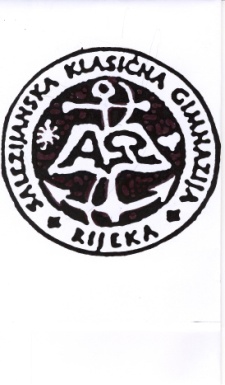 Vukovarska 62, RijekaTel: 385-051-672-986e-mail: skg.rijeka@gmail.comOIB: 58505638774Odluke sa 21. sjednice Školskog odbora od 27. 3. 2024.Ovom Odlukom jednoglasno se usvajaju Izmjene i dopune Pravilnika o raduOvom Odlukom jednoglasno se prihvaća Izvještaj o izvršenju financijskog plana za 2023. godinu 